  OBECNÍ ÚŘAD VĚTRUŠICE       Vltavská 14, 250 67 Větrušice, Praha – východ, tel.:220 941 265, 220 940 507             		 e-mail: obec@vetrusice.cz.                    www.vetrusice.czObecní úřad Větrušice vydá voliči, který nebude moci volit ve volebním okrsku ve Větrušicích, kde  je zapsán ve stálém seznamu voličů. POZOR: Nelze vydat voličský průkaz voliči, který je zapsán ve zvláštním seznamu voličů vedeném zastupitelským úřadem!Volič může požádat obecní úřad Větrušice, kde je zapsán ve stálém seznamu voličů, o vydání voličského průkazu ode dne vyhlášení voleb těmito způsoby:osobně nejpozději 2 dny přede dnem volby prezidenta, tj. ve středu 10. ledna 2018 do 16,00 hodin, tedy do okamžiku uzavření stálého seznamu v tomto případě není písemná žádost vyžadována, neboť obecní úřad, který je oprávněn voličský průkaz vydat, o žádosti voliče po prokázání jeho totožnosti učiní úřední záznam, ve kterém veškeré potřebné údaje uvede.podáním doručeným nejpozději 7 dnů přede dnem volby prezidenta. tj. v pátek 5. ledna 2018 do 16,00 hodin:v listinné podobě opatřené úředně ověřeným podpisem voliče nebov elektronické podobě zaslané POUZE prostřednictvím datové schránky voliče. (NELZE poslat žádost elektronicky s elektronickým podpisem voliče!!)* Úřední ověření podpisu voliče provádějí úřady, kterými jsou podle zákona č. 21/2006 Sb., o ověřování shody opisu nebo kopie s listinou a o ověřování pravosti podpisu a o změně některých zákonů (zákon o ověřování), ve znění pozdějších předpisů, krajské úřady, obecní úřady obcí s rozšířenou působností, obecní úřady, úřady městských částí nebo městských obvodů územně členěných statutárních měst a úřady městských částí hlavního města Prahy, újezdní úřady  při ověření podpisu u správních úřadů lze využít osvobození od správního poplatku podle ustanovení § 8 odst. 2 písm. f) zákona č. 634/2004 Sb., o správních poplatcích, ve znění pozdějších předpisů, jež stanoví, že od poplatků jsou osvobozeny úkony pro účely využití volebního práva. Tuto skutečnost správní úřad u úkonu vyznačí.držitel poštovní licence a Hospodářská komora České republikynotáři na základě zákona č. 358/1992 Sb., o notářích a jejich činnosti.Držitel poštovní licence a Hospodářská komora České republiky mohou za provedení správního úkonu podle § 8a odst. 2 a 3 zákona č. 365/2000 Sb., o informačních systémech veřejné správy a o změně některých dalších zákonů, ve znění pozdějších předpisů, požadovat poplatek. Poplatek požadují i notáři.Pro písemné podání žádosti o vydání voličského průkazu není žádný předepsaný formulář. Žádost musí obsahovat jméno a příjmení, datum narození, adresu místa trvalého pobytu a způsob doručení voličského průkazu; požaduje-li volič jeho zaslání, i adresu, na kterou má být voličský průkaz zaslán.Obecní úřad NEJDŘÍVE 15 dnů přede dnem volby prezidenta, tj. nejdříve ve čtvrtek 28. prosince 2017, voličský průkazpředá osobně voliči nebo předá osobě, která se prokáže plnou mocí s ověřeným podpisem voliče žádajícího o vydání voličského průkazu, anebozašle voliči na jím uvedenou adresu na území České republiky do vlastních rukou nebo na jím uvedenou adresu do zahraničí.Pokud volič výslovně nepožádá pouze o voličský průkaz na některé kolo voleb, obecní úřad mu vydá dva voličské průkazy (jeden pro první a druhý pro druhé kolo voleb).Voličský průkaz pro druhé kolo volby prezidenta České republikyO vydání voličského průkazu lze požádat také v době mezi prvním a druhým kolem volby. Obecní úřad v této době může vydávat voličský průkaz nejpozději do 2 dnů před prvním dnem hlasování, tj. do 24. ledna 2018 do 16,00 hodin.Voličský průkaz opravňuje k zápisu do výpisu ze zvláštního seznamu v jakémkoli volebním okrsku na území České republiky nebo do výpisu ze zvláštního seznamu vedeného zastupitelským úřadem v jakémkoli zvláštním volebním okrsku v zahraničí. Při ztrátě nebo odcizení voličského průkazu nelze vydat duplikát.Poznámka: Voličský průkaz může vydávat zastupitelský úřad za stejných podmínek jako obecní úřad, pokud je volič zapsán v jeho zvláštním seznamu voličů.          Mgr. Jana Dyčková místostarostka obce VětrušiceVyvěšeno dne: 20.12.2017Sejmuto dne: 28.1.2018Voličské průkazy -  § 33 zákona o volbě prezidenta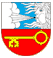 